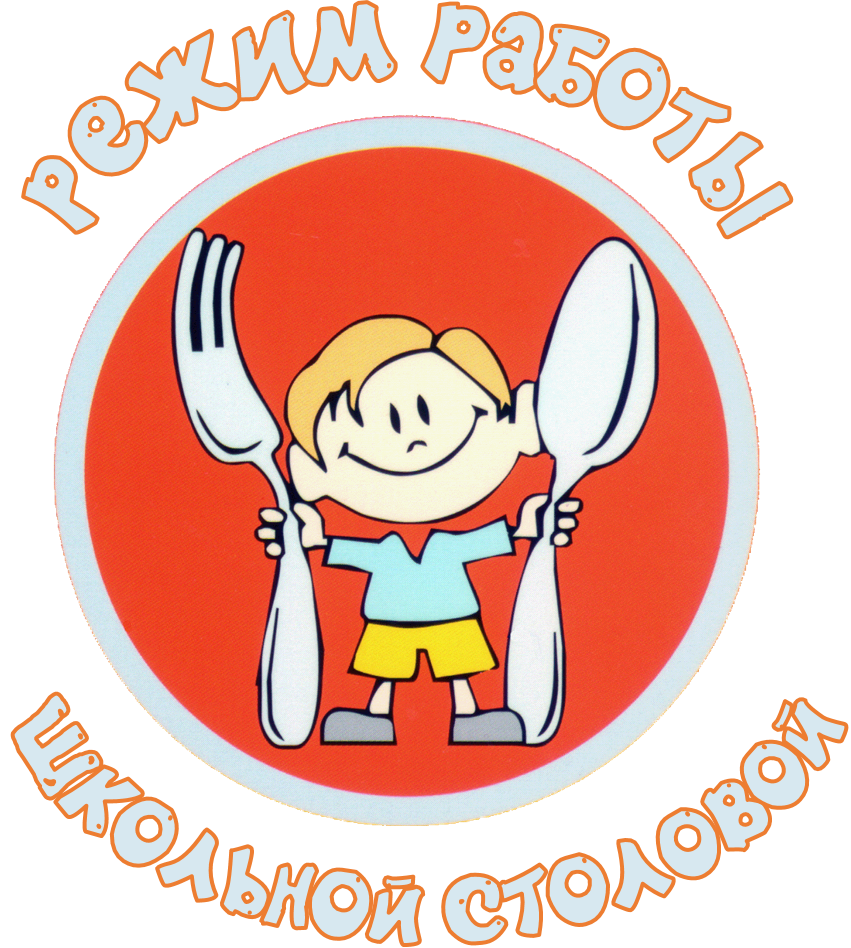 времяклассыобучающиеся с ОВЗобучающиеся с ОВЗ9.102, 4, 5, 6, 7, 8, 9 класс обедобед10.001, 2 класс10.503, 4, 5, 6 класс 11.507, 8, 9, 10, 11 класс